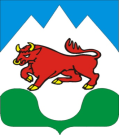 АНТИТЕРРОРИСТИЧЕСКАЯ КОМИССИЯ ПО ПРОФИЛАКТИКЕ ТЕРРОРИЗМА, МИНИМИЗАЦИИ И ЛИКВИДАЦИИ ПОСЛЕДСТВИЙ ЕГО ПРОЯВЛЕНИЙ В ГОРОДСКОМ ОКРУГЕ СУХОЙ ЛОГ_______________________________________________________________ПРОТОКОЛ22 октября 2015 года                                        № 7                         		   Сухой ЛогПредседатель комиссии - Суханов С.К. - Глава городского округа Сухой Лог Присутствовали;Члены антитеррористической комиссии по профилактике терроризма, минимизации и ликвидации последствий его проявлений в городском округе Сухой ЛогПриглашенные: 	Руководители организаций городского округа, главы сельских администраций.Время и место проведения: 22.10.2015 г. 10.00-11.00,  Депутатская комната,  здание Администрации городского округаПовестка дня:1. 1. О дополнительных мерах по профилактике терроризма, минимизации и ликвидации его последствий на территории городского округа.ДОКЛАДЧИКИ–  Басов Юрий Васильевич, Краснова Юлия Михайловна, Берсенева Юлия Сергеевна, Трофимчук Алексей Викторович, Мамаев Олег Юрьевич, Комягин Сергей Анатольевич, Ефремов Сергей Александрович, Юшкова Валентина Геннадьевна. По  вопросу выступили:Басов  Юрий  Васильевич – начальник ОМВД России по городскому округу Сухой Лог.За 9 месяцев 2015 года на обслуживаемой ОМВД России по г. Сухой Лог территории по линии терроризма, по признакам состава преступления, предусмотренного ст. 207 УК РФ (Заведомо ложное сообщение об акте терроризма) возбуждено 2 уголовных дела. Одно из них, №150223151, направлено на рассмотрение в Сухоложский городской суд, обвиняемые Стрельников К.Н., . р., учащийся МОУ СОШ № 9 (6 класс) и Потапов А.С., 1997г.р., учащийся Сухоложского многопрофильного техникума (1 курс) вину признали, в содеянном раскаялись. По второму уголовному делу №150516151 установлен фигурант - Волков А.Д. 2001г.р. учащийся  МОУ СОШ № 2 (9 класс) г. Сухой Лог, ведется дознание.Лиц, ранее привлекавшихся к уголовной ответственности за преступления экстремистского характера и проживающих на территории Сухоложского района нет.На территории городского округа проживают представители двух наиболее многочисленных национальных диаспор: армянской – представитель Гуланян К.Д. и азербайджанской – представитель Мисиров Ч.К.Имеются представительства всех политических партий, представленных в Государственной Думе Российской Федерации. Протестной активности с их стороны не наблюдается.Активность адептов нетрадиционных религиозных направлений на территории Сухоложского района выражена слабо. Наиболее активные из них – члены религиозной организации «Свидетели Иеговы». Количество членов не превышает 20 человек. По факту распространения перед зданием Сухоложской РБ литературы в августе 2015 года была проведена проверка. Изъятая литература проверена на наличие в ней признаков экстремистской деятельности. В результате проведённой проверки нарушения законодательства не выявлено.По адресу:  г. Сухой Лог,  ул. Милицейская,  д. 6,  расположена организация «Союз Христиан Веры Евангельской»,  называющие себя «пятидесятники». Количество прихожан не превышает 120 человек. Источник финансирования - пожертвования прихожан. Оперативными сотрудниками ОУР была проверена данная организация. По результатам проверки признаков экстремистской деятельности не выявлено.С января 2015г. от вышеуказанной организации по неустановленным причинам отошёл адепт Далакян Армен Николаевич и возглавил организацию «Возрождение». В настоящее время по адресу: г. Сухой Лог, ул. Гагарина, д.2 «А» самостоятельно проводит так называемые «богослужения», показывает видеоролики, скаченные из сети «Интернет». Количество прихожан около 15 человек. Сотрудниками ОУР проводятся мероприятия по проверке данной организации.В рамках антитеррористических мероприятий, проводимых на территории городского округа Сухой Лог подразделениями полиции проводится следующая работа:1) Силами участковых уполномоченных полиции проводится отработка жилого сектора, в том числе гостиниц и общежитий с целью установления лиц, прибывших из Северокавказского региона, средней Азии и зон вооруженных конфликтов. 2) Наряды комплексных сил полиции на постоянной основе приближены к объектам с массовым пребыванием граждан, особой важности, повышенной опасности и жизнеобеспечения, а так же объектам транспортной инфраструктуры, дошкольным учреждениям, школам, учреждениям здравоохранения и соцобеспечения.3) Во взаимодействии с ОУФМС России по Свердловской области в Сухоложском районе осуществляются проверки лиц, пребывающих из стран Ближнего Востока и Средней Азии на предмет соблюдения ими миграционного законодательства в местах компактного проживания указанных лиц.4) Направлением лицензионно-разрешительной работы с руководителями и работниками четырех частных охранных организаций (Эйва, Металлург, Империя+, Сотник), зарегистрированных на обслуживаемой территории проведены инструктажи по действиям в экстремальных ситуациях, в том числе при угрозе возникновения пожара на охраняемых объектах, применения специальных средств или оружия. 5) Силами дежурных нарядов ОВО и ППСП ежедневно осуществляются проверки автовокзала, ж/д станции Кунара и прилегающей к ним территории с целью обнаружения подозрительных лиц, бесхозных предметов, брошенного автотранспорта. 6) В целях доведения информации до граждан и работников предприятий по действиям при обнаружении взрывчатых веществ, взрывных устройств, а так же  в случае возникновения ЧС, в наиболее посещаемых предприятиях с массовым пребыванием граждан размещены специально разработанные памятки.7) ОГИБДД ОМВД России по г. Сухой Лог организовано взаимодействие с руководителями автотранспортных предприятий, автовокзала по вопросам оперативного реагирования при возникновении ЧС.8) Силами ОУР на постоянной основе осуществляется мониторинг сети Интернет. На сегодняшний день оперативно-значимой информации в результате мониторинга не выявлено.9) Организовано незамедлительное реагирование на сообщения граждан о возможных фактах подготовки и совершения терактов, обнаружении подозрительных предметов.Берсенева Юлия Сергеевна – начальник управления образования Администрации городского округа.Управлением образования, образовательными учреждениями ежегодно разрабатываются  и утверждается руководителями ОУ, план комплексной безопасности по следующим направлениям: пожарная безопасность, антитеррористическая, антикриминальная безопасность, защита обучающихся и работников в условиях ЧС, электробезопасность, экологическая безопасность, планы по антитеррору,  по созданию безопасных условий труда и обучения.В  целях обеспечения надежной охраны зданий, помещений и имущества, безопасного функционирования ОУ, своевременного обнаружения и предотвращения чрезвычайных ситуации, поддержания порядка и реализации мер по защите персонала, обучающихся в период нахождения их  на территории,  в зданиях, сооружениях и упорядочения работы общеобразовательного учреждения руководителями ОУ изданы  приказы «Об организации охраны пропускного и внутриобъектного режимов работы в зданиях и на территории. Приказом по образовательным учреждениям назначены ответственные за обеспечение мероприятий по антитеррористической защищенности. Во всех ОУ имеются паспорта антитеррористической и противодиверсионной защищенности, паспорта безопасности мест массового пребывания людей согласованные в ФСБ, ОВД и МЧС, обновление паспортов  проводится ежегодно. Разработан план построения (развития) аппаратно-программного комплекса «Безопасный город» в системе образования. Приказами назначены ответственные за АПК «Безопасный город.Разработаны и утверждены правила физической защиты ОУ, должностные инструкции,  памятки персоналу о мерах по антитеррористической  безопасности и защите обучающихся и воспитанников, порядок действий при чрезвычайных ситуациях. Выполнение мероприятий антитеррористической и противодиверсионной защищенности объектов проверяются не менее двух раз в год комиссией, в составе работников  отдела  внутренних дел, отдела гражданской защиты и пожарной безопасности администрации городского округа, Управление образования.Все здания  в дневное время охраняются вахтерами, в ночное время сторожами.  ОУ оборудованы кнопкой тревожной сигнализации   с выводом на пульт централизованного  наблюдения отдела вневедомственной охраны при органах внутренних дел городского округа. Все образовательные учреждения обеспечены телефонной связью, автоматической пожарной сигнализацией (АПС) и системой оповещения о пожаре. В 2014-2015 г. в образовательных учреждениях были установлены программно-аппаратные комплексы для непрерывного контроля, обработки и приема данных о параметрах возгорания, угрозах и рисках развития крупных пожаров. В образовательных учреждениях СОШ № 2,3, Лицей №17, ЦДО установлены камеры видеонаблюдения. В СОШ №1, 7, 17 установлена система доступа и контроля обучающих  в образовательное учреждение с турнекетами.  Во всех  дошкольных образовательных учреждениях установлены  домофоны. Все объекты имеют наружное освещение в темное время суток. Глухих решеток на объектах нет. Основные и запасные выходы соответствуют нормам пожарной безопасности. Все ОУ имеют ограждения (ограждение периметра общеобразовательных учреждений рассматривается как основное ограждение). Доступ автотранспорта на территорию образовательных учреждений запрещен, служебный транспорт допускается при необходимости через ворота (список автотранспорта на право въезда на территорию утвержден приказом по ОУ).              Контрольно-пропускные пункты для прохода персонала, проезда транспорта в  здания и на территорию ОУ отсутствуют. Проход в здание образовательных учреждений контролируется вахтерами с записью в журнале лица, посещающего ОУ. Территория образовательных учреждений ежедневно убирается  и осматривается. При проведении массовых мероприятий в образовательном учреждении (50 и более человек) организуется дежурство работников ОВД, проводятся специальные мероприятия включающие: проведение совместных с ОВД комиссионных обследований помещений образовательных учреждений (других учреждений, задействованных в мероприятиях) и прилегающих к ним территорий на предмет антитеррористической защищённости и пожарной безопасности; исправность пожарной сигнализации, средств экстренной связи и средств первичного пожаротушения; контрольные проверки по обеспечению пропускного режима граждан и автотранспорта на территории образовательных учреждений; эвакуация бесхозного автотранспорта, длительное время припаркованного вблизи зданий образовательных учреждений; удаление на период праздничных мероприятий с территорий образовательных учреждений работников строительных и ремонтных бригад, а также иных лиц, не имеющих отношения к подготовке и проведению торжественных мероприятий; проведение дополнительных инструктажей руководителей и персонала образовательных учреждений по действиям в ЧС, при получении информации о возможных терактах, о действиях при обнаружении посторонних предметов на территориях и в зданиях учреждений, и действиях в чрезвычайных ситуациях; организовывается дежурство из числа медицинского персонала в местах проведения массовых мероприятий.          Подвоз детей осуществляется в школах № 3, 4, 8, 10. Проведена проверка  всех школьных автобусов органами государственного надзора. Приобретен школьный автобус для МАОУ СОШ № 4.   Все автобусы обеспечены  системой  ГЛОНАСС, установлены тахографы,  датчики столкновения и переворота.    Школьные автобусы  подключены к  региональной  навигационно - информационной  системе транспортного  комплекса  Свердловской  области, к единой диспетчерской службе городского округа. Информационное обеспечение в сфере антитеррористической деятельности, безопасности проводится с детьми на классных часах, уроках ОБЖ, учениях, тренировках по антитеррору. Родителей-на родительских собраниях, комитетах, советов образовательных учреждений. С работниками ОУ - совещаниях, семинарах, учениях, инструктажах. Тренировки с учащимися и работниками образовательных учреждений проводятся не менее чем два раза в год. Во всех ОУ имеются стенды по антитеррористической деятельности.Проверка работоспособности кнопок тревожной сигнализации с отделом вневедомственной охраны ОВД, телефонной связи ОУ с дежурной частью милиции проводится не менее  трех раз в год. В начале  2015/2016 учебного года в образовательных учреждениях будут проведены занятия с обучающимися, на которых выступят представители ОМВД и МЧС по действиям в чрезвычайных ситуациях. В сентябре-октябре будут проведены тренировки  по действиям в чрезвычайных ситуациях, пожаре, при обнаружении посторонних (неизвестных) предметов. Проведен инструктаж с персоналом образовательных учреждений. Дополнительные меры безопасности в образовательных учреждениях  вводятся в период праздничных дней.При подготовке ОУ к новому 2015/2016 г. на обеспечение мероприятий по антитеррористической защищенности освоено 573,3 тыс. рублей, на обеспечение пожарной безопасности 4 206,6 тыс. рублей.В целях обеспечения безопасных условий проведения массовых мероприятий, посвящённых Дню знаний 2015 г.,  проведено совещание с руководителями ОУ по вопросу «Обеспечение безопасности в День Знаний».Издан приказ  Управления  образования предписывающий руководителям:- согласовать с органами полиции, МЧС мероприятия по обеспечению безопасности на объектах и местах проведения массовых мероприятий, посвященных Дню знаний, уточнив порядок совместных действий в случае угрозы возникновения или возникновения чрезвычайных ситуаций;- принять меры, направленные на охрану общественного порядка, усиление антитеррористической защищенности и противопожарной безопасности мест проведения праздничных мероприятий;	- организовать и провести совместные комиссионные обследования помещений образовательных учреждений (других учреждений, задействованных в мероприятиях) и прилегающих к ним территорий на предмет антитеррористической защищённости и пожарной безопасности;	- проверить исправность пожарной сигнализации, средств экстренной связи и средств первичного пожаротушения; 	- провести контрольные проверки по обеспечению пропускного режима граждан и автотранспорта на территории образовательных учреждений;	- организовать эвакуацию бесхозного автотранспорта, длительное время припаркованного вблизи зданий образовательных учреждений; 	- удалить на период празднования Дня знаний с территорий образовательных учреждений работников строительных и ремонтных бригад, а также иных лиц, не имеющих отношения к подготовке и проведению торжественных мероприятий;	- запланировать дежурство сотрудников образовательных учреждений с привлечением специалистов правоохранительных органов;	- организовать проведение дополнительных инструктажей руководителей и персонала образовательных учреждений по действиям при получении информации о возможных терактах, о действиях при обнаружении посторонних предметов на территориях и в зданиях учреждений, и действиях в чрезвычайных ситуациях.- организовать дежурство из числа медицинского персонала в местах проведения массовых мероприятий, посвящённых Дню знаний.-обо всех чрезвычайных ситуациях незамедлительно информировать    Управление образования - начальника Берсеневу  Ю.С. по тел. 4-33-85, 89045442860, главного инженера  МКУ Управление образования Михеева А.В. тел. 4-22-48, 89506585151, Нохрину Н.А. руководителя МКУ Управление образования  тел.-4-35-05, 89126649639,  ОВД городского округа.Нормативные документы по организации антитеррористической работы в     образовательном учреждении.1.Приказ об организации охраны, пропускного и внутри объектового режимов работы в зданиях и на территории.2.Приказ на ответственное лицо по обеспечению безопасности, антитеррористической защищенности.3.Инструкция руководителю образовательного учреждения по обеспечению безопасности, антитеррористической защищенности сотрудников и обучающихся в условиях повседневной деятельности.4.План профилактической работы по предотвращению террористических актов.5.Инструкция по действиям при обнаружении предмета, похожего на взрывное устройство.6.Инструкция по действиям при поступлении угрозы террористического акта по телефону.7.Инструкция по действиям при поступлении угрозы террористического актав письменном виде.8.Инструкция по действиям при захвате террористами заложников.9. Инструкция по действиям постоянного состава и обучающихся в условиях возможного  биологического заражения.10. Паспорт безопасности.11. Стенды в образовательном учреждении по антитеррору.12. Паспорт безопасности места массового пребывания людей.На посту охраны имеется:- Рекомендации должностному лицу по предотвращению террористических актов.- Рекомендации должностному лицу при получении угрозы о взрыве.- Рекомендации должностному лицу при обнаружении предмета, похожего на взрывоопасный.- Инструкция по ведению телефонного разговора при угрозе взрыва.- Контрольный лист наблюдений при угрозе по телефону.- Функциональные обязанности.- список автотранспорта на право въезда на территорию (стоянка автотранспорта не ближе 50 м от здания).-  Инструкция о действиях при возникновении чрезвычайных ситуаций в образовательном учреждении (пожаре, землетрясении, наводнении, урагане, снежных заносах и т.д.).- Наставление по оказанию первой медицинской помощи.- Журнал обхода зданий образовательного учреждения.- Схема обхода зданий образовательного учреждения.- Журнал приема и сдачи дежурства.	Комягин Сергей Анатольевич – директор МУП «Горкомсети».В целях реализации государственной политики по профилактике терроризма, минимизации и ликвидации его последствий на территории МУП «Горкомсети» проводились мероприятия, способствующие развитию формирования оптимального поведения в экстремальных условиях.Потенциально-опасные объекты и объекты жизнеобеспечения (ОБЖ, НФС,  городские очистные сооружения) огорожены забором, для охраны объектов используется сторожевая охрана. Заключены договоры с ФГУП «Охрана» на обеспечение работоспособности технических средств  и ОВО по г. Сухой Лог – филиала ФГКУ УВО ГУ МВД России по Свердловской  области (Вневедомственная охрана) по обеспечению реагирования наряда подразделения вневедомственной охраны при поступлении тревожного оповещения с объектов.НФС. Территория огорожена Ж/Б плитами и деревянным забором. Оборудована  тревожной сигнализацией СПИ «Сокол» с выводом на пульт ФГУП «Охрана», также имеется автомная звуковая сирена. Осуществляется пропускной режим. Используется сотовая телефонная связь. Имеется план эвакуации в случае ЧП.Очистные сооружения. Территория огорожена железобетонными плитами, со стороны лесного массива огорожена металлической сеткой («рабица»). Осуществляется пропускной режим. Сторожевой пост оборудован кнопкой тревожной сигнализации с выводом на пункт централизованной охраны ОВД. Используется телефонная связь и рация. Имеется план эвакуации в случае ЧП.ОБЖ. Территория огорожена Ж/Б забором с козырьком из колючей проволоки. Объект оборудован средствами тревожной сигнализации с выводом на пункт централизованной охраны ОВД. Осуществляется пропускной режим. Сторожевая охрана оснащена переносной рацией. В основном здании имеется стационарная рация, что дает возможность  связываться с городской диспетчерской. Имеется телефонная связь. Все объекты соответствуют требованиям антитеррористической защищенности (основание- Акты обследования объектов повышенной опасности МУП «Горкомсети» от Вневедомственной охраны).Для реализации дополнительных мер профилактики терроризма была проведена следующая работа:1) Обучение в рамках Месячника по подготовке населения городского округа Сухой Лог в области защиты чрезвычайных ситуаций с работниками МУП «Горкомсети» были проведены занятия с участием старшего инспектора ОНД ГО Сухой Лог ГО Богданович УНД и ПР ГУ МЧС России по Свердловской области Бунаковым Р.В.2) Были проведены учебные тренировки по утечке хлора на городских очистных сооружениях и на НФС 25.05.2015г., 17.09.2015г., 05.10.2015г.3) Проведены проверки работоспособности сирен оповещения населения о ЧП на городских очистных сооружениях и на НФС с составлением Актов от 14.10.2015г. и от 21.10.2015г.4) Поводится рассмотрение коммерческих предложений по физической охране опасных объектов из сотрудников охранных организаций. 	Трофимчук Алексей Викторович –директор МУП «Жилкомсервис».	1. Проводится комиссионное обследование состояние объектов особой важности, повышенной опасности и жизнеобеспечения (котельных) на предмет промышленной безопасности, антитеррористической и противодиверсионной защищенности.	2. Со всеми руководителями подразделений предприятия (начальниками, мастерами  котельных, КИПиА, теплосети, АТУ) проведены дополнительные инструктажи по принимаемым  мерам по обеспечению защиты  объектов энергетики и жилищно-коммунального хозяйства от противоправных посягательств. 	3. Особое внимание обращено на усиление пропускного режима             4. Проведена тренировка с внештатными формированиями по теме «Организация взаимодействия служб и предприятий при обнаружении взрывного устройства в местах массового скопления людей» на базе предприятия и задействованы: служба АТУ – 3 чел. (НФГО общего назначения); теплосети – 3 чел. (группа охраны общественного порядка); котельная №1 – 5 чел. (НФГО общего назначения).	5. По обеспечению поступления сообщений о несанкционированном проникновении на объекты теплоснабжения заключен договор №166 от 01.01.2015 г. с ФГКУ «Управлением вневедомственной охраны Главного Управления Министерства внутренних дел Российской Федерации по Свердловской области» котельных №№1, 5,6,7,11, производственной базы по ул. Кирова, 2 «В»,  г. Сухой Лог.	Мамаев Олег Юрьевич - начальник комплексно – эксплуатационной службы города Сухой Лог, открытого акционерного общества «Уральские газовые сети».Дополнительные меры по предотвращению угрозы терроризма:1. На ГРП (15шт.) установлена  система телеметрического контроля  за давлением газа.2. ГРП оборудованы телеметрической системой  от несанкционированного проникновения. 3. Организован объезд ШРП (51шт.) силами бригады АДС4. Проводятся еженедельно учебно-тренировочные занятия по возникновению нештатных   ситуаций.	Ефремов Сергей Александрович – начальник управления культуры, молодежной политике и спорту.В  рамках профилактики терроризма, минимизации и ликвидации его последствий на территории городского округа решено и запланировано принять следующие дополнительные меры:1) Ежедневное осуществление проверки работоспособности тревожных кнопок в учреждениях, подведомственных Управлению КМПС, с фиксацией результатов в журнале регистрации.2) С сотрудниками, ответственными за соблюдение пропускного режима, проведен дополнительный инструктаж и ознакомление с Постановлением Главы городского округа Сухой Лог в области противодействия терроризму.3) Запланировано проведение практической проверки по действиям при обнаружении подозрительного предмета, похожего, на взрывное устройство.	Краснова Юлия Михайловна – начальник отделения Управления Федеральной      миграционной службы России по Свердловской области в Сухоложском районе.Отдел УФМС России по Свердловской области в Сухой Лог по приятию дополнительных мер по профилактике экстремизма и терроризма на обслуживаемой территории, а также по контролю за законностью пребывания иностранных граждан на территории городского округа Сухой Лог сообщает, что на 01 октября 2015 года:Количество состоящих на миграционном учёте иностранных граждан (всего) – 1401 человека, из них:- зарегистрировано по месту жительства 128, из них:- по разрешению на временное проживание - 81 человека;                              		- по виду на жительство - 47 человек.Количество выданных патентов иностранным гражданам для осуществления трудовой деятельности –158.В ОМВД России по г/о Сухой Лог направлено 5 материалов по ст. 322.3 УК РФ:  - по 1 материалу вынесено постановление об отказе в возбуждении уголовного дела (составлен административный протокол по ч. 2 ст. 19.27 КоАП РФ), - по  4 материалам вынесено  постановление о возбуждении уголовного дела.Проведено мероприятий  по выявлению фактов нарушения миграционного законодательства (проверки внеплановые выездные):-  проверок – 63 (АППГ-119). Снижение количества проведенных проверок связано в связи с тем, что граждане вызываются, первоначально, по телефону, а в случае неявки назначается проверка. Всего за 2014 год проведено 127 проверок.           Принято заявлений по оформлению гражданства Российской Федерации – 50;Составлено административных протоколов:- по пункту 1.1 части 1 статьи 18.8 КоАП РФ (уклонение от выезда из РФ) – 4 (АППГ-5); -по части 1 статьи 18.8 КоАП РФ (нарушение правил въезда в РФ, не предоставили ежегодное уведомление о проживании по РВП) – 24 (АППГ - 20);-по части 3 статьи 18.9 КоАП РФ (предоставление жилого помещения иностранному гражданину с нарушением правил) – 1 (АППГ – 1);-по части 4 статьи 18.9 КоАП РФ (своевременно не поставили на миграционный учёт ИГ) – 13 (АППГ- 11);-по  части 1 статьи 18.10 КоАП РФ (работа без патента) – 9 (АППГ-7);по части 1 статьи 18.15 КоАП РФ (незаконное привлечение к трудовой деятельности) – 6 (АППГ-4);-части 3 статьи 18.15 КоАП РФ (не предоставили своевременно уведомление о приеме на работу ИГ) -1 (АППГ-0);- по части 2 статьи 18.17 КоАП РФ (работа на рынке) – 0 (АППГ-1);- по части 2 статьи 19.27 КоАП РФ (ложные сведения на ИГ) – 1 (АППГ-2);-  по статье 18.20 КоАП РФ -1 протокол  (своевременно не обратился с заявлением по оформлению патента (АППГ-0).Отделом УФМС России по Свердловской области в г. Сухой Лог совместно с заинтересованными органами проведены следующие оперативно- профилактических мероприятия:1. «Нелегальный мигрант»:- 1 этап в период с 02 февраля по 07 февраля;- 2 этап в период с 11 мая по 16 мая;- 3 этап  в период с 17 августа по 22 августа;- 4 этап в период с 09 ноября по 14 ноября.2. «Регион - магистраль» - в период с 26 февраля по 27 февраля.3. «Должник» - в период с 04 марта  по 18 марта.4. «Маршрутка» - в период с 19 марта по 25 марта.5. «Лизинг» - в период с 25 марта по 29 марта.6. «Нелегал -2015»:-  1 этап в период с 11 мая по 29 мая;- 2 этап в период с 21 сентября по 09 октября.7. «Регион-магистраль» - в период с 09 июня по 10 июня.   «Резиновая квартира» - в период с 03 июня по 06 июня.8. «Дача-огород» - в период с 16 июля по 23 июля.9. «Регион магистраль»-  в период с 06 августа по 07 августа.10. «Резиновая квартира» - в период с 19 октября по 23 октября.С 24 ноября 2014 года по 30 марта 2015 года проходведено длительное оперативно-профилактическое мероприятие по выявлению и пресечению нарушений миграционного законодательства на предприятиях лесопромышленных комплексов «Лес».  В  2015 году увеличилось количество лиц, граждан Российской Федерации, прибывших из СКР (Республика Дагестан, Бабаюртовский район). Всего прибыло и зарегистрировано по месту пребывания на 2015-2016 года по адресу: Российская Федерация, Свердловская обл., гор. Сухой Лог, ул. Горького, д. 11, общежитие, 18 человек, из них в 2015 году прибыло 12 человек. 	На всех лиц, прибывших из Северо - Кавказского региона составляются опросные листы, которые помещаются на контроль в накопительное дело, информация представляющая оперативный интерес по всем, зарегистрированным лицам направлена Первому заместителю Главы городского округа Сухой Лог, Роману Юрьевичу Валову, а также в ОМВД России по городу Сухой Лог и отделение УФСБ Российской Федерации по Богдановичскому и Сухоложскому району.Из всего количества выявленных нарушений, большая часть приходится на представителей Узбекистана. Их, собственно говоря, и въехало за текущий год больше всех. Дальше по количеству представителей, приехавших в городской округ в поисках лучших условий жизни, идут Таджикистан и Узбекистан. Негативных проявлений среди иммигрантов на территории городского округа нет. А обществу в целом, нужно работать над воспитанием толерантности. Толерантность необходимо воспитывать не только у коренного населения, но и у самих мигрантов.	Юшкова Валентина Геннадьевна - начальник территориального отраслевого исполнительного органа Государственной власти  Свердловской области Управление социальной защиты  	населения  города Сухой Лог.            На территории городского округа Сухой Лог функционируют три учреждения социальной защиты: 1) территориальный отраслевой исполнительный орган государственной власти Свердловской области – Управление социальной политики Министерства социальной политики Свердловской области по Сухоложскому району, 2) стационарное учреждение социального обслуживания населения Свердловской области ГБУ «Алтынайский специальный дом-интернат для престарелых и инвалидов» с круглосуточным проживанием, 3) нестационарное учреждение социального обслуживания населения Свердловской области ГАУ «Комплексный центр социального обслуживания населения».В каждой организации:1) приказом назначены ответственные лица за обеспечение мероприятий антитеррористической защищенности учреждения,2) имеются в наличии согласованные с территориальными органами МВД  и МЧС РФ паспорта антитеррористической и противодиверсионной защищенности учреждения,3) имеются в наличии должностные инструкции персонала и должностных лиц о порядке действий в случае угрозы террористического акта или его свершении,4) проводятся обучения (инструктажи) по вопросам противодействия терроризму и экстремизму и вопросам пожарной безопасности,5) имеются в наличии уголки или  информационные стенды «Терроризм-угроза обществу», 6) установлено наружное освещение в темное время суток,7)  имеется телефонная связь и КТС, 8) установлена автоматическая охранно-пожарная сигнализация.	На окнах Управления социальной политики и Комплексного центра социального обслуживания населения установлены рольставни.В ГБУ «Алтынайский СДИ» (подразделения в пос. Алтынай и с. Новопышминское): 1) в постоянном режиме проводятся учения и тренировки с отработкой вопросов антитеррористической и противодиверсионной защиты объектов учреждения, минимизации и ликвидации последствий террористического акта,2) организована охрана  учреждения силами сотрудников ЧОП, 3) установлена система внутреннего и наружного видеонаблюдения,  4) территории учреждения имеет ограждение, 5) установлены дорожные знаки, запрещающие въезд на территорию учреждения. Основное подразделение, расположенное в пос. Алтынай, оборудовано контрольно-пропускным пунктом.	В целях обеспечения пожарной безопасности, предупреждения ЧС и защиты от преступных посягательств на объектах,   традиционно в  праздничные  дни в каждом из учреждений приказом руководителя организуется  дежурство ответственных лиц. В настоящий момент во всех учреждениях проводится подготовительная работа – осуществляются комиссионные проверки зданий и сооружений, электрооборудования, первичных средств пожаротушения и средств связи.  Проводятся инструктажи о порядке действий в случае возникновения пожара,  угрозы террористического акта или его совершении. Обновляются Памятки для клиентов и персонала. Массовых мероприятий в учреждениях не запланировано.             Министерством социальной политики Свердловской области разработан  Алгоритм взаимодействия с Управлениями социальной политики, согласно которому ежедневно через ответственных дежурных Управления в Министерство направляется оперативная информация о состоянии дел в учреждениях на подведомственной территории. Решение: Организовать комплекс мероприятий,  направленных на предотвращение и пресечение возможных террористических угроз, ликвидации и минимизации их последствий в городском округе Сухой Лог:1) Администрации городского округа (членам антитеррористической комиссии):- обеспечить взаимодействие Комиссии с аппаратом антитеррористической комиссии в Свердловской области;- совместно с отделом МВД России по городу Сухой Лог и Единой дежурной диспетчерской службой городского округа обеспечить постоянный сбор, анализ и обощение информации о состоянии общественной безопасности и правопорядка для принятия своевременных мер по профилактике терроризма и экстремизма, а также минимизации и ликвидации их последствий;- совместно с отделом МВД России по городу Сухой Лог проводить внезапные проверки объектов жизнеобеспечения, образования, здравоохранения, культуры и спорта на территории городского округа по пропускной системе и охране объектов, проводить тренировки с дежурными сменами по действиям при террористических угрозах;- совместно с отделом МВД России по городу Сухой Лог через официальный сайт городского округа, «СЛог-тв», газету «Знамя Победы» обеспечить информирование населения городского округа по предупреждению и  предотвращению и возможных террористических угроз. 	2) Руководителям объектов жизнеобеспечения, образования, здравоохранения, культуры и спорта на территории городского округа:	- выработать  дополнительные меры к антитеррористической защищенности объектов;	-  усилить контроль  за пропускным режимом;	- провести дополнительные инструктажи;	- провести   тренировки по действиям обслуживающего персонала при выявлении самодельных взрывных устройств, взрывоопасных и других подозрительных предметов, а также  по экстренной эвакуации из производственных помещений и зданий; 3) начальнику отдела МВД России по городу Сухой Лог (Басов Ю.В.):- обеспечить надлежащий контроль за функционированием систем видеонаблюдения в местах массового пребывания граждан, а также АПК «Безопасный город» и аналогичных комплексов. Проверить эффективность взаимодействия операторов этих систем с соответствующими реагирующими  структурами;- усилить режим охраны служебных и хозяйственных помещений, мест парковки служебного и личного автотранспорта, а также мест хранения оружия и взрывчатых веществ;- проверить готовность подразделений, включенных в состав антитеррористической комиссии и оперативной группы к ситуационному реагированию. 4)  Ответственным лицам по организации работы по профилактике терроризма по направлениям (Валов Р.Ю., Москвина Е.Ю., Рубцов А.В.)  -  организовать комплекс мероприятий,  направленных на предотвращение и пресечение возможных террористических угроз, ликвидации и минимизации их последствий в городском округе Сухой Лог;-  обеспечить контроль выполнения Комплексного плана противодействия терроризму на 2014-2018 годы на территории городского округа Сухой Лог;	- организовать  выполнение мероприятий по обеспечению антитеррористической защищенности,  с учетом категорирования объекта, в соответствии с требованиями Постановления Правительства Российской Федерации от 25 марта 2015 № 272 «Об утверждении требований к антитеррористической защищенности мест массового пребывания людей и объектов (территорий),   подлежащих обязательной охране полицией,  и форм паспортов безопасности таких мест и объектов (территорий);- организовать взаимодействие  с местными отделениями федеральных политических партий, действующих в городском округе Сухой Лог, национальными, религиозными, профсоюзными, ветеранскими и иными  общественными объединениями и организациями в целях профилактики экстремизма.Председатель  антитеррористической             комиссии городского округа Сухой Лог	                 		            С.К. СухановСекретарь антитеррористической                  комиссии городского округа Сухой Лог	                                                         Е.А. Кыштымов